Chou-fleur rôti aux échalotes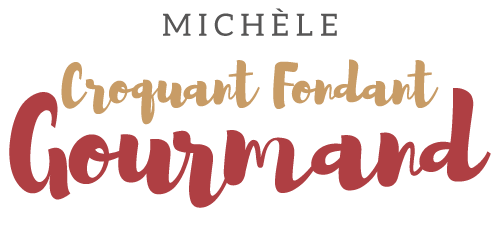  Pour 4 Croquants-Gourmands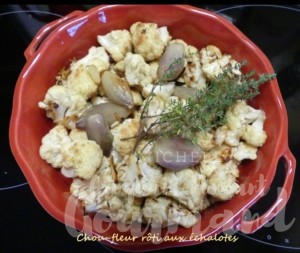 
- 1 petit chou-fleur
- 4 échalotes
- 4 gousses d'ail
- 3 càs d'huile d'olive
- 2 càs de jus de citron
- sel & poivre du moulin
- Thym

La plaque du four huilée
Préchauffage du four à 190°C 
.
Nettoyer le chou-fleur et le détailler en petites fleurettes.
Éplucher les échalotes.
Éplucher, dégermer et émincer l'ail.
Déposer les éléments sur la plaque du four et les arroser d'huile et de jus de citron.
Saler, poivrer et effeuiller quelques brindilles de thym.
Mélanger à la cuillère.
Enfourner pour 35 minutes en mélangeant en cours de cuisson.
Vérifier la cuisson et l'assaisonnement.
Servir chaud.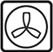 